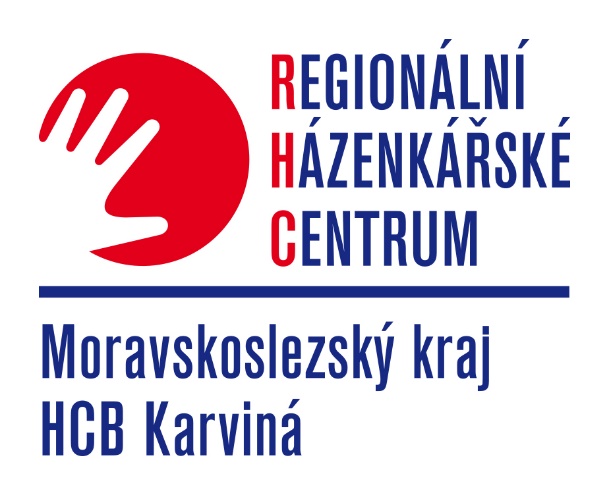 	                	PŘIHLÁŠKASENÁMÁŘ  TRENÉRŮ KARVINÁ  02.12.2017JMÉNO A PŘÍJMENÍDATUM NAROZENÍČÍSLO REGISTRACETRENÉRSKÁ LICENCEKLUB